Практическая работа 1 (2 часа)Тема: Действие над векторами в координатной  формеЦель: Знать правила действия над векторами и уметь их применять при вычислениях. Вариант 1Критерия оценивания:5 заданий – «3»,7 заданий – «4»,9 заданий – «5»ПРАКТИЧЕСКАЯ  РАБОТА 2  (2 часа)Тема: Координаты и векторы в пространствеЦЕЛЬ РАБОТЫ:Корректировать знания, умения и навыки по теме: «Координаты и векторы в пространстве». Закрепить и систематизировать знания по теме.ПОРЯДОК ВЫПОЛНЕНИЯ РАБОТЫ:1.  Изучить условие заданий для практической работы.2.   Ответить на контрольные вопросы. Оформить отчет о работе. Выполните самостоятельно:Вариант 1.1. Даны точки А (3; – 1; 2) и В (5; 1; 1). Найдите координаты вектора:   а) ;    б) .2. Даны векторы  (– 2; 3; 1) и  (4; – 1; 2). Найдите:   а) координаты вектора 2 – ;      б) при каком значении у и z вектор  (8; у; z) и вектор  коллинеарны?3.  Найдите скалярное произведение векторов  и , если:   а)  (2; – 4; 1),   (3; 2; – 1);     б) = 3,  = 4, cos  = .4. Найдите значение m, при котором векторы  и  перпендикулярны, если  (2; – 4; m),     (3; – 1; 5).5. Найдите cos  между векторами   (2; 3; – 1) и  (3; – 1; 2).Контрольные вопросы1 . Дайте определение вектора.2. Что мы понимаем под:  а) длиной или модулем вектора,  б) направление    вектора?3. Какие векторы называются:  а) равными;  б) Противоположными;     в) коллинеарными;   г) перпендикулярными?4. Объясните, что мы называем:  а) суммой,  б) разностью двух векторов?    Как их построить?5. Какие свойства сложения векторов вы знаете?6. Что мы понимаем под произведением вектора на число?7. Какие свойства произведения вектора на число вы знаете?8. Дайте определение скалярного произведения двух векторов.9. По какой формуле вычисляется скалярное произведение двух векторов в    координатах?10. По какой формуле вычисляется угол между двумя векторами в      координатах?Критерия оценивания:3 задания – «3»,4 задания – «4»,5 заданий – «5».№п/пНазвание операцииФормулы1Найти сумму векторов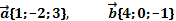 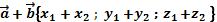 2Найти разность векторов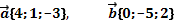 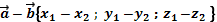 3Найти произведение вектора на число,     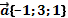 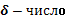 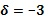 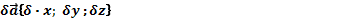 4Вычислить координаты середины отрезкаТочка A(1; 2; -3).  Точка  B (-3; 4; -1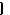 Точка С- середина отрезка АВ. С(; ус; ; zc)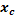 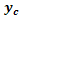 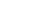 zc = 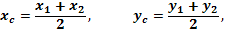 5Найти координаты вектораТочка A( 5; 0; -3).  Точка  B (-1;4;-7. Находим координаты вектора . Из  координат конца вычислить координаты начала вектора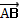 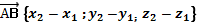 6Найти длину вектора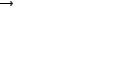 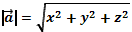 7Вычислить скалярное произведение векторов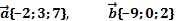 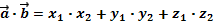 8Найти косинус  угла между векторами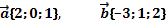 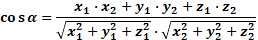 9При каких значениях  и  векторы коллинеарны? 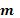 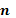 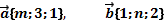 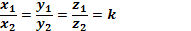 10Проверьте перпендикулярность векторов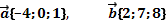  - условие перпендикулярности векторов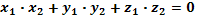 